Муниципальное бюджетное образовательное учреждение городского     округа «Город Архангельск» СШ № 5Номинация: Дидактические материалыДидактическое пособие «Право – лево, верх – низ» Автор – составитель: Лысенко Елена Валентиновна, педагог-психологАктуальность: Многие педагоги, работающие с детьми, имеющими тяжелые нарушения речи, отмечают у них недостаточную сформированность навыков ориентирования в пространстве. Некоторые взрослые считают эти навыки само собой разумеющимся приложением к определенному возрасту, и не придают этому большого значения. Однако, несформированность данных показателей является ключевым фактором, вызывающим у детей затруднения в графической деятельности, при чтении, письме, в овладении ими многоцелевыми учебными умениями.В основном, пространственное восприятие обеспечивается врожденными операциями, но их совершенствование происходит с приобретением опыта практических действий с предметами. Поэтому дошкольный возраст представляет собой стадию активного сенсорного развития ребенка. В этот промежуток совершенствуется ориентирование во внешних явлениях и взаимоотношениях к вещам в пространстве и периоде, ребенок начинает наиболее конкретно все оценивать, улавливая объекты и совершая действия с ними, совершенствуется способность устанавливать направление в пространстве и очередность событий.Таким образом, все функции, обеспечивающие зрительно-пространственное и зрительно-моторное различение предметов интенсивно формируются именно в дошкольном возрасте. А поскольку игра – это основной вид деятельности дошкольника, то закрепление навыков пространственной ориентировки целесообразно закреплять через дидактические игры.Цель пособия: развитие пространственной ориентировки у детей старшего дошкольного возраста с ТНР.Задачи:1. Совершенствование навыков ориентировки в пространстве.2. Совершенствование умения использовать в речи предлоги: за, перед, над, на, между.3. Развитие зрительного и слухового восприятия.4. Развитие зрительного внимания и памяти.5. Развитие умения работать со схемами.6. Развитие навыков взаимодействия со сверстниками. Описание пособия: цветные, вырезанные по контуру и заламинированные предметные картинки: дом, дерево, забор, солнце, 2 облака и фигурка девочки; с оборотной стороны каждой картинки приклеена магнитная лента, чтобы пособие можно было использовать на магнитной доске; схемы расположения предметов.Рекомендации по использованию в практике: данное пособие можно использовать, как в индивидуальной, так и в подгрупповой работе педагогом-психологом и учителем-логопедом.ВАРИАНТ IРебенок смотрит на схему, и в соответствии с ней располагает предметы на доске. После этого рассказывает, где, что находится. Усложнение: ребенку дается определенное время, чтобы посмотреть на схему, запомнить ее и по памяти разложить цветные картинки в соответствии со схемой. ВАРИАНТ IIДанный вариант предполагает работу только со схемами. Ребенок смотрит на схему и рассказывает, где находятся предметы. Усложнение: ребенку дается определенное время, чтобы посмотреть на схему, запомнить ее и по памяти рассказать о расположении предметов.ВАРИАНТ IIIВзрослый, используя схему, диктует ребенку, как расположить предметы на доске. Ребенок выполняет задание на слух. Затем, отвечая на вопросы взрослого, рассказывает, как расположены предметы относительно друг друга на доске. Например, где ты расположил дом? (в центре доски), а где расположено дерево? (справа от дома) и т.д. После выполнения задания, взрослый предлагает обратиться к схеме и проверить все ли правильно было выполнено.ВАРИАНТ IVДанный вариант предполагает работу детей в паре, где один ребенок, с опорой на схему, диктует сверстнику, как должны быть расположены предметы на доске. Затем дети вместе проверяют правильность выполнения задания.Список использованных материалов:Гетт Альбина «Развитие зрительно-пространственного восприятия у старших дошкольников» -  URL https://www.maam.ru (дата обращения: 14.11.23 г.).Бельды О. Развитие пространственных представлений у детей с тяжелыми нарушениями речи - URL. https://www.maam.ru (дата обращения: 15.11.2023 г.).Семаго Н. Я. Методика формирования пространственных представлений  у детей дошкольного и младшего школьного возраста: практ. пособие / Н.Я. Семаго. – М.: Айрис-пресс, 2007. – 112 с. – (Библиотека психолога образования).Приложение 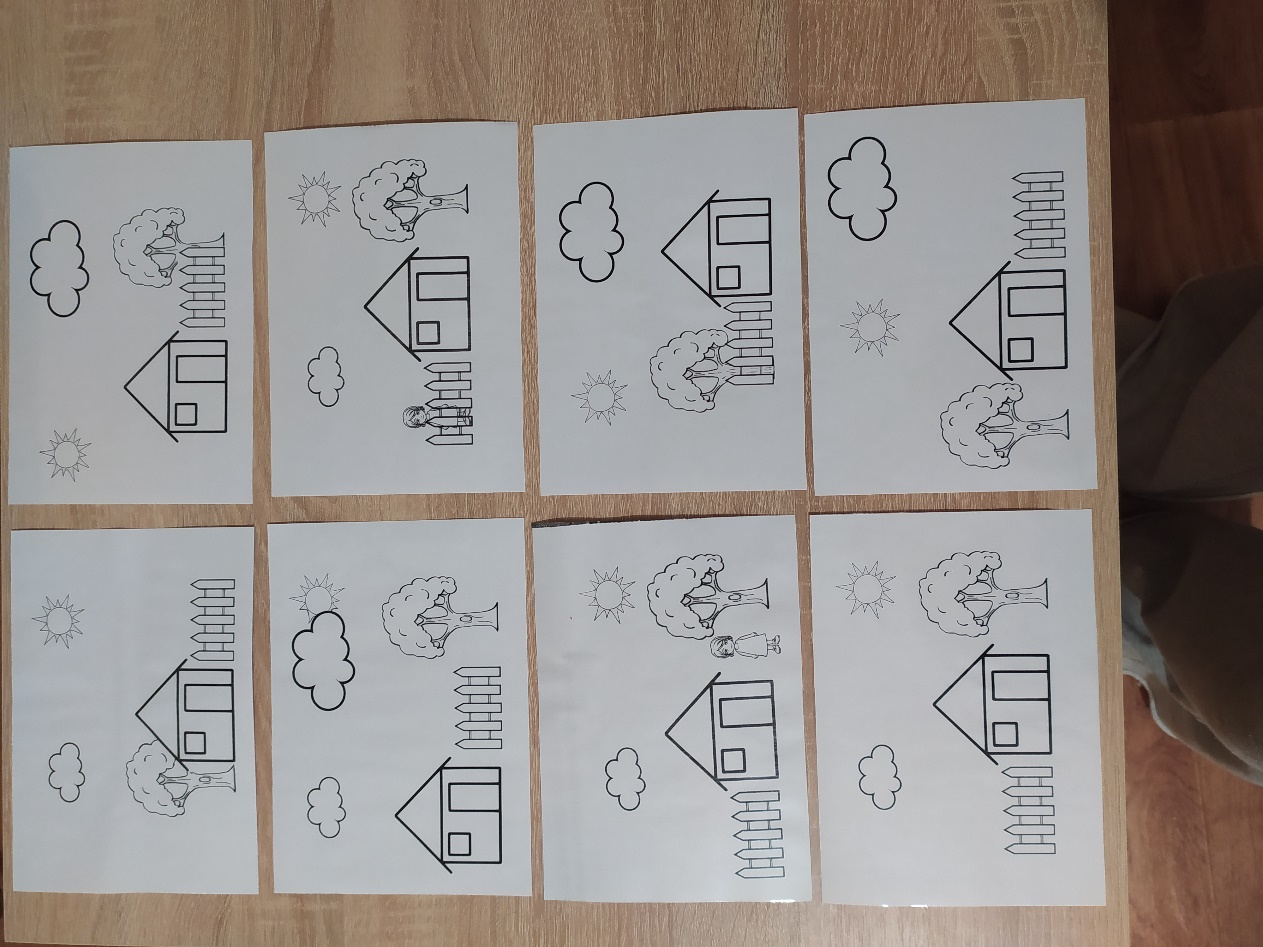 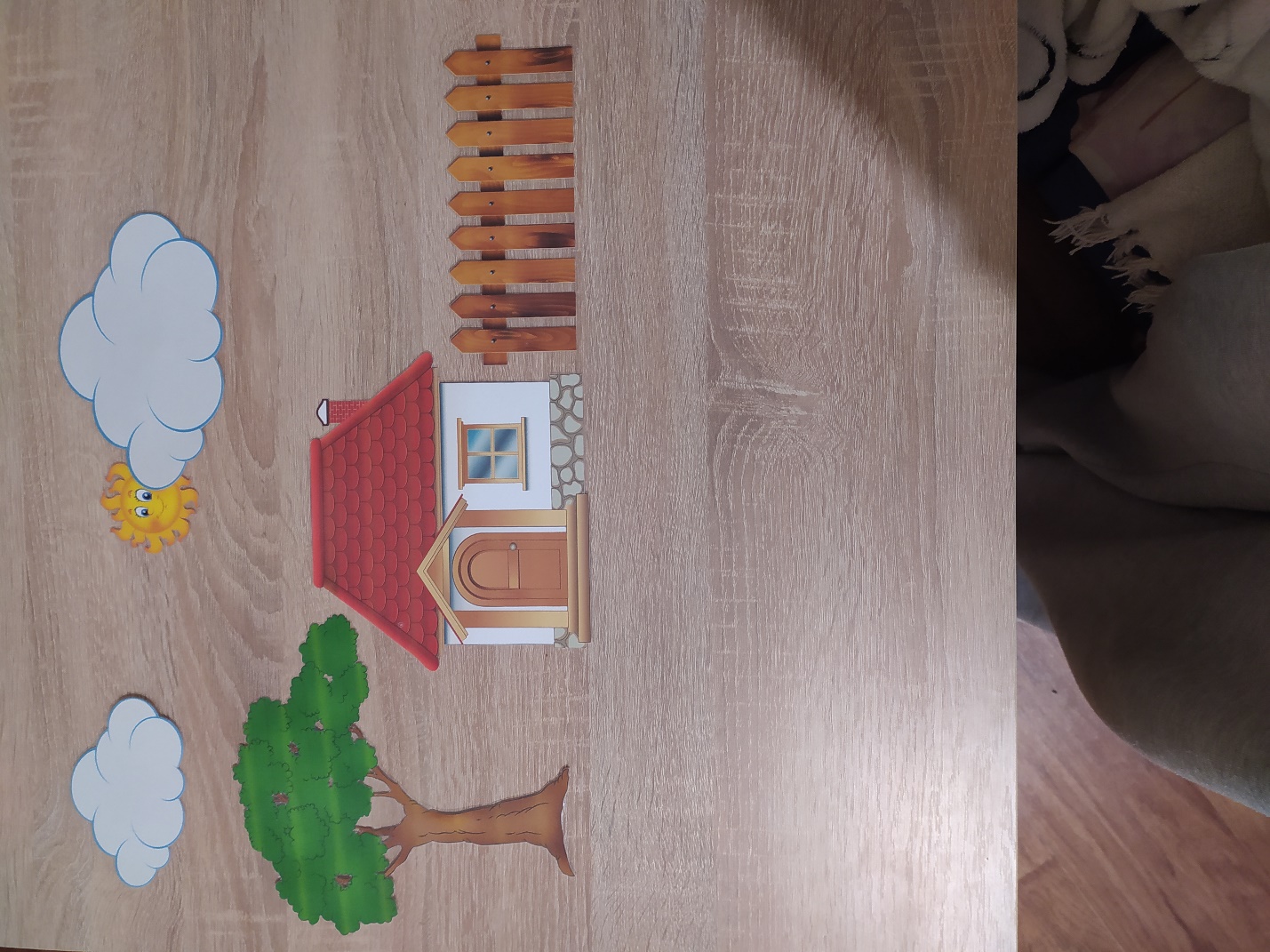 